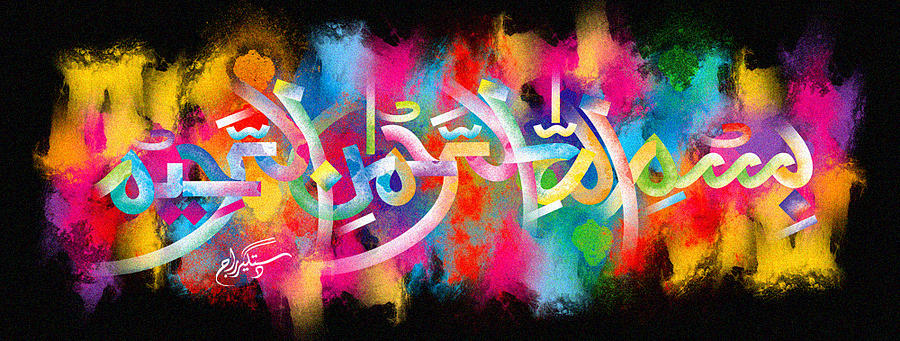 The Miracle Portuguese Angeleno Plum of 11th November 2015The Exclusive Islamic Miracle Photographs of Dr Umar Elahi AzamWednesday 11th November 2015Manchester, UKIntroductionThe Name of Allah  was discovered in the cross-section of this plum.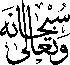 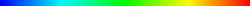 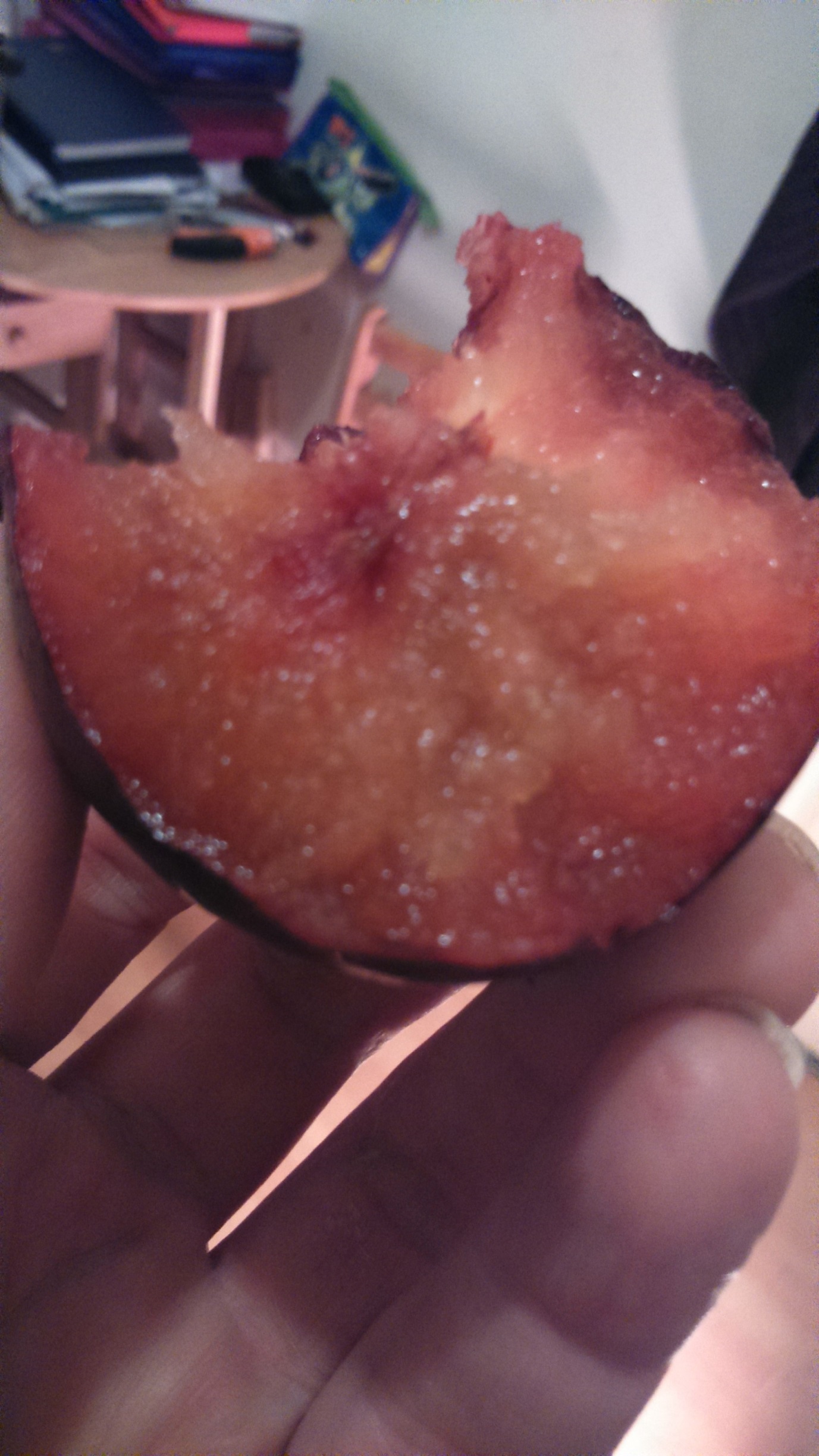 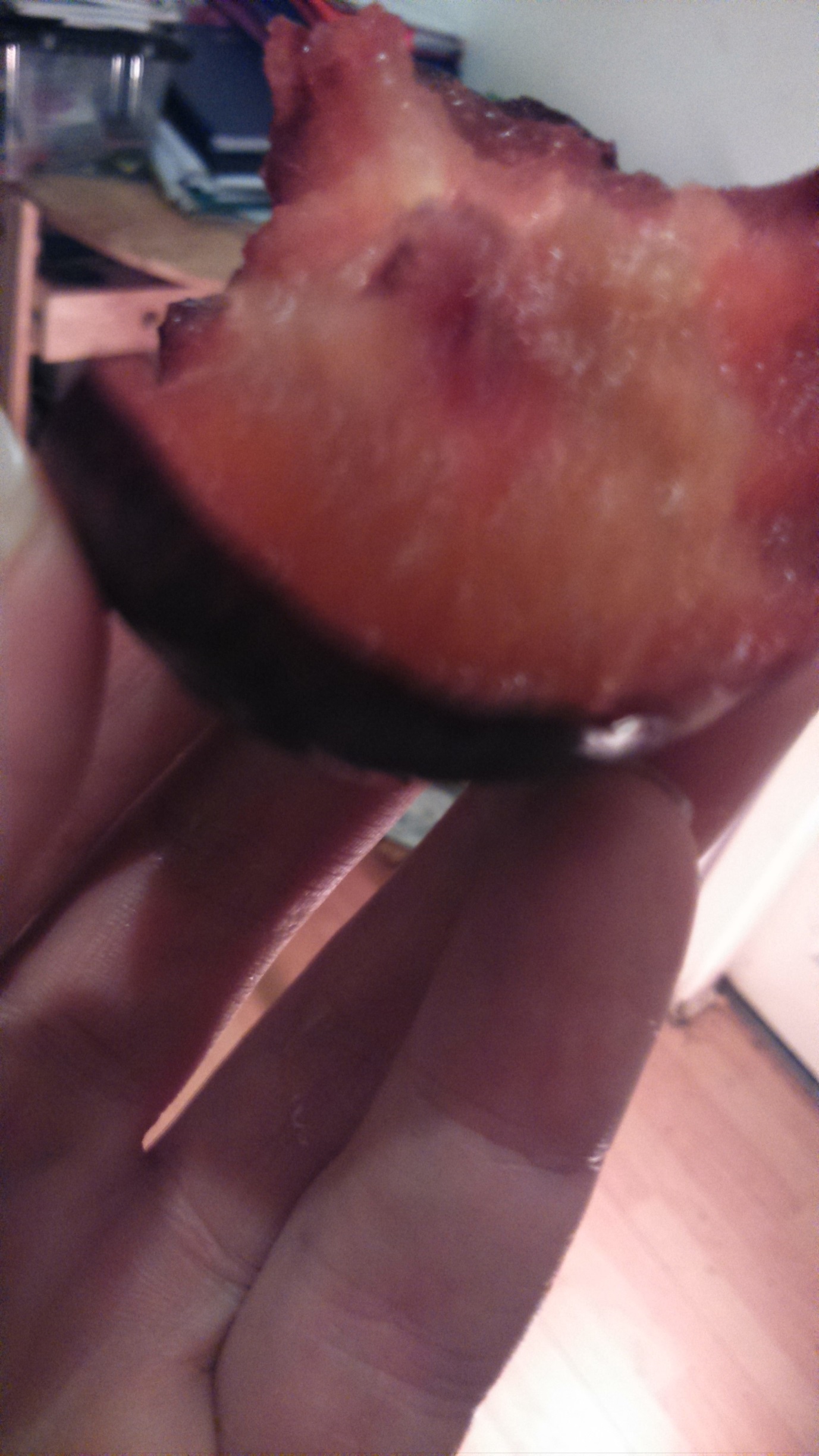 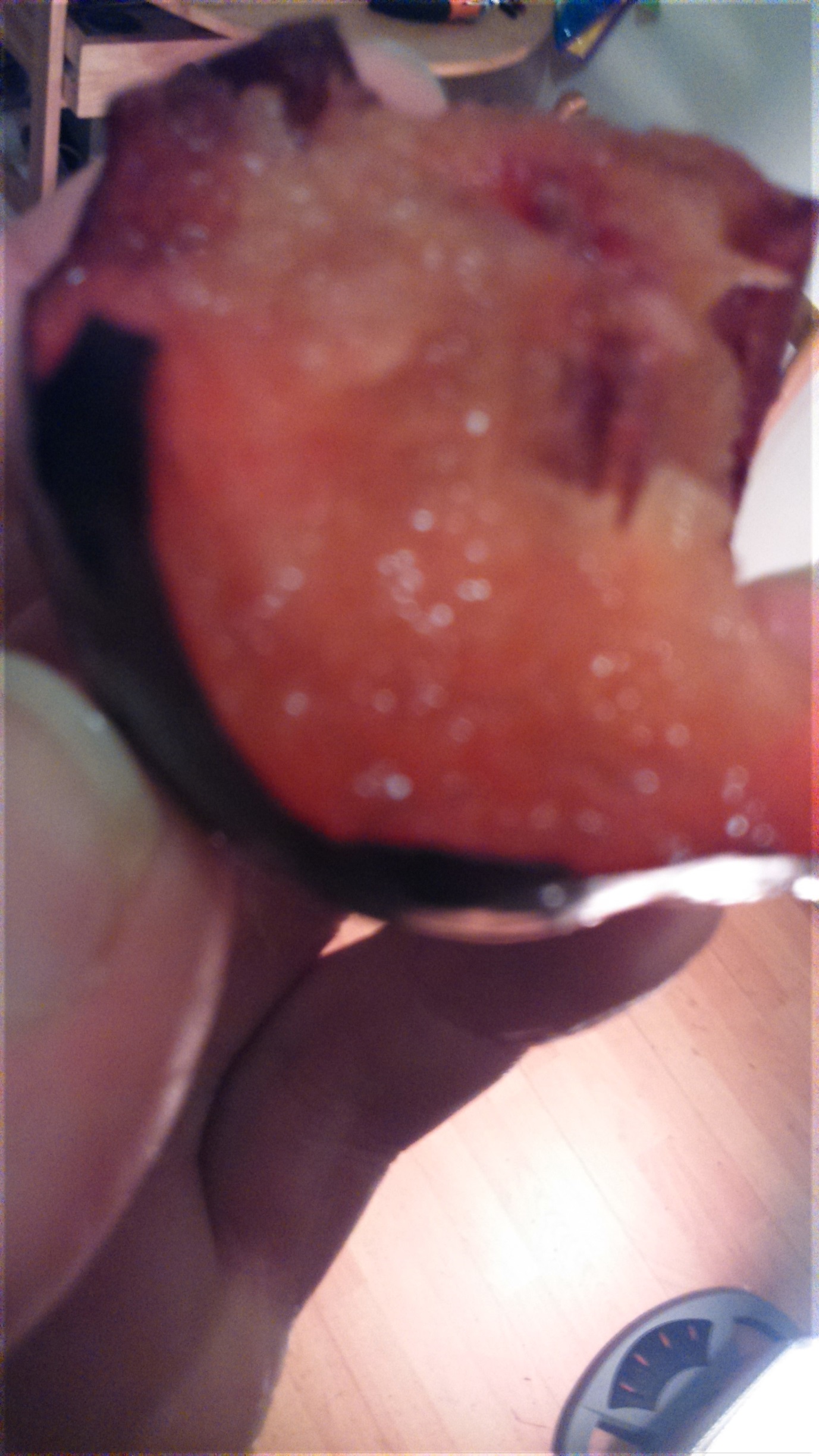 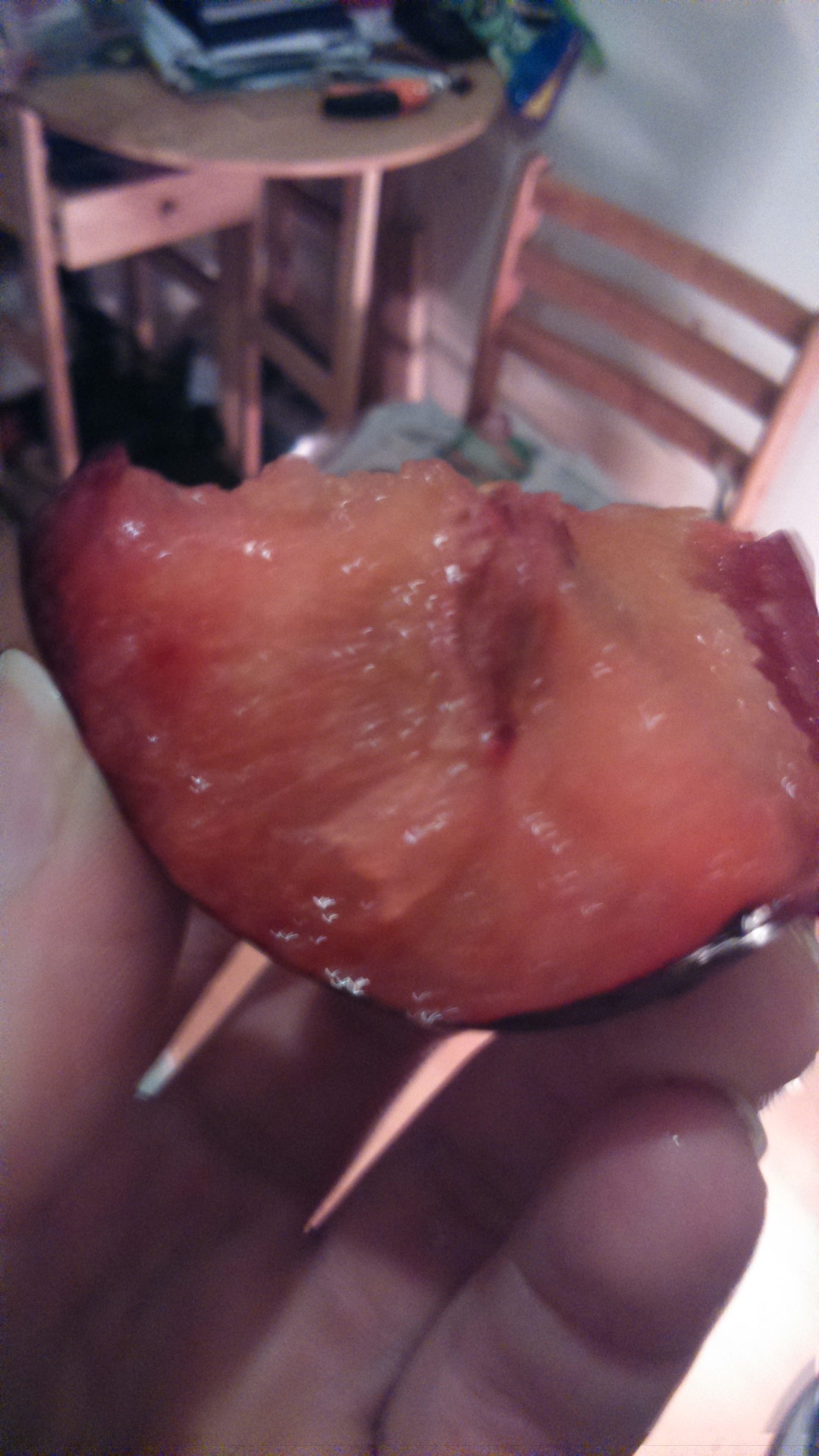 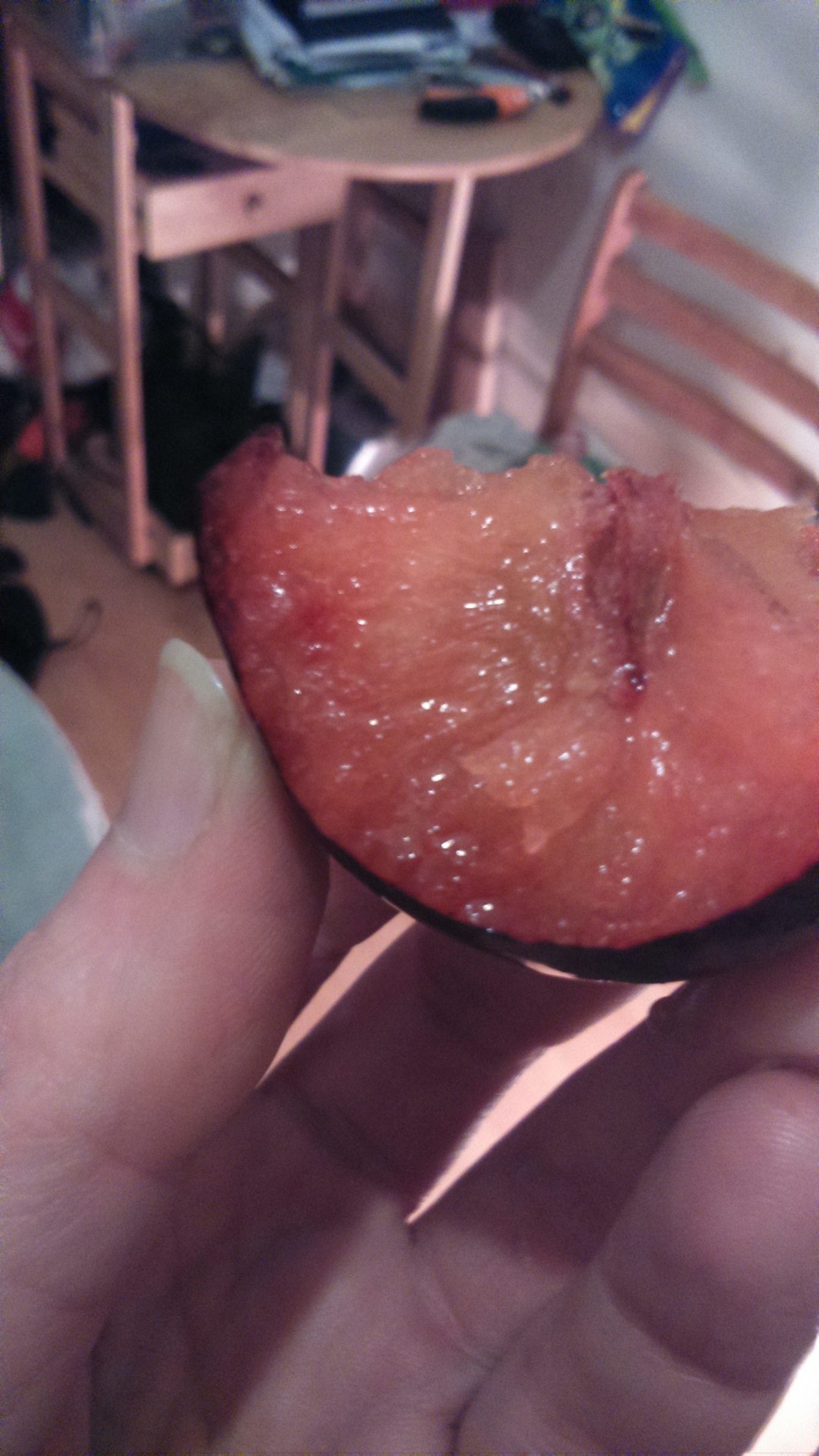 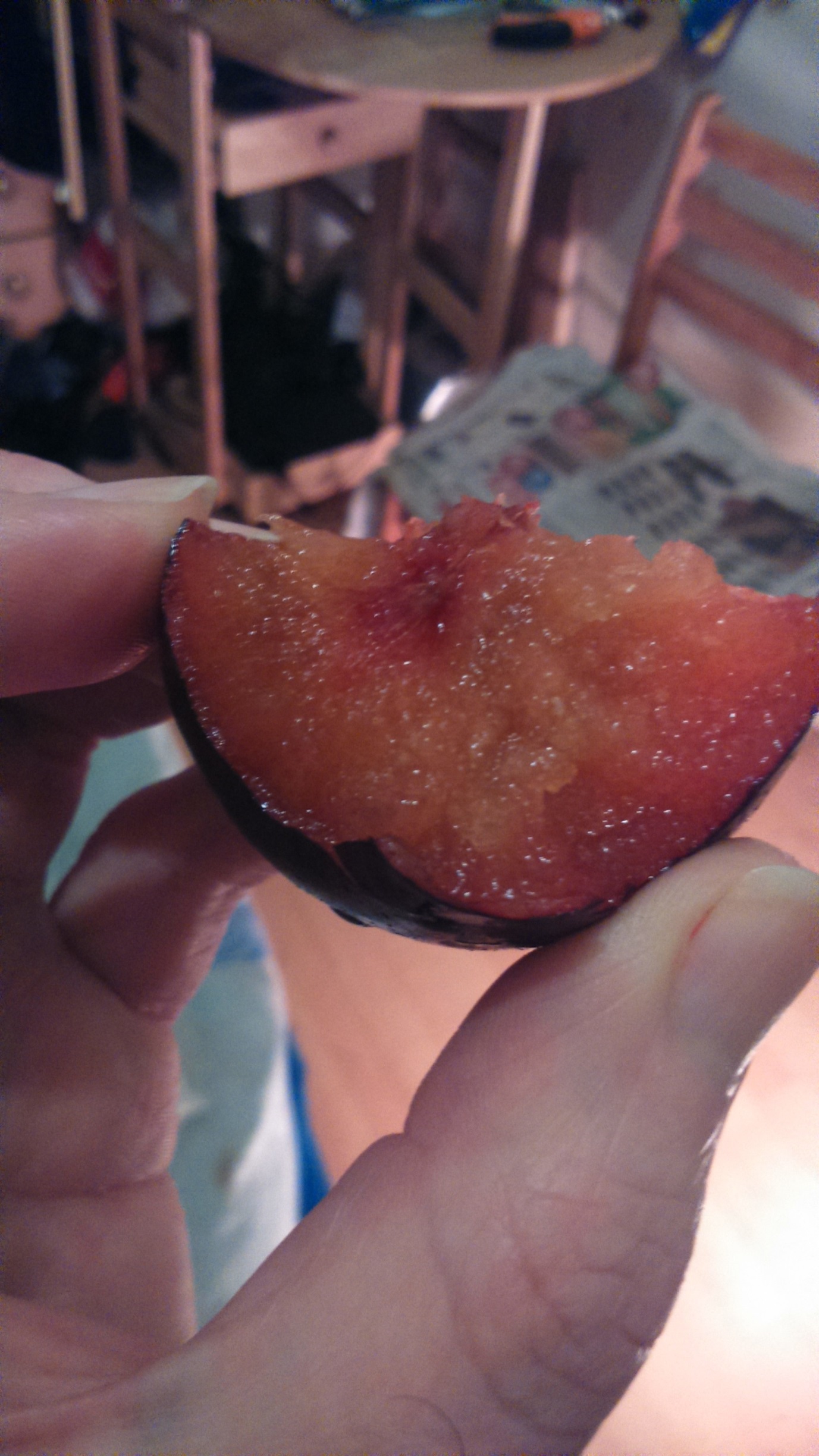 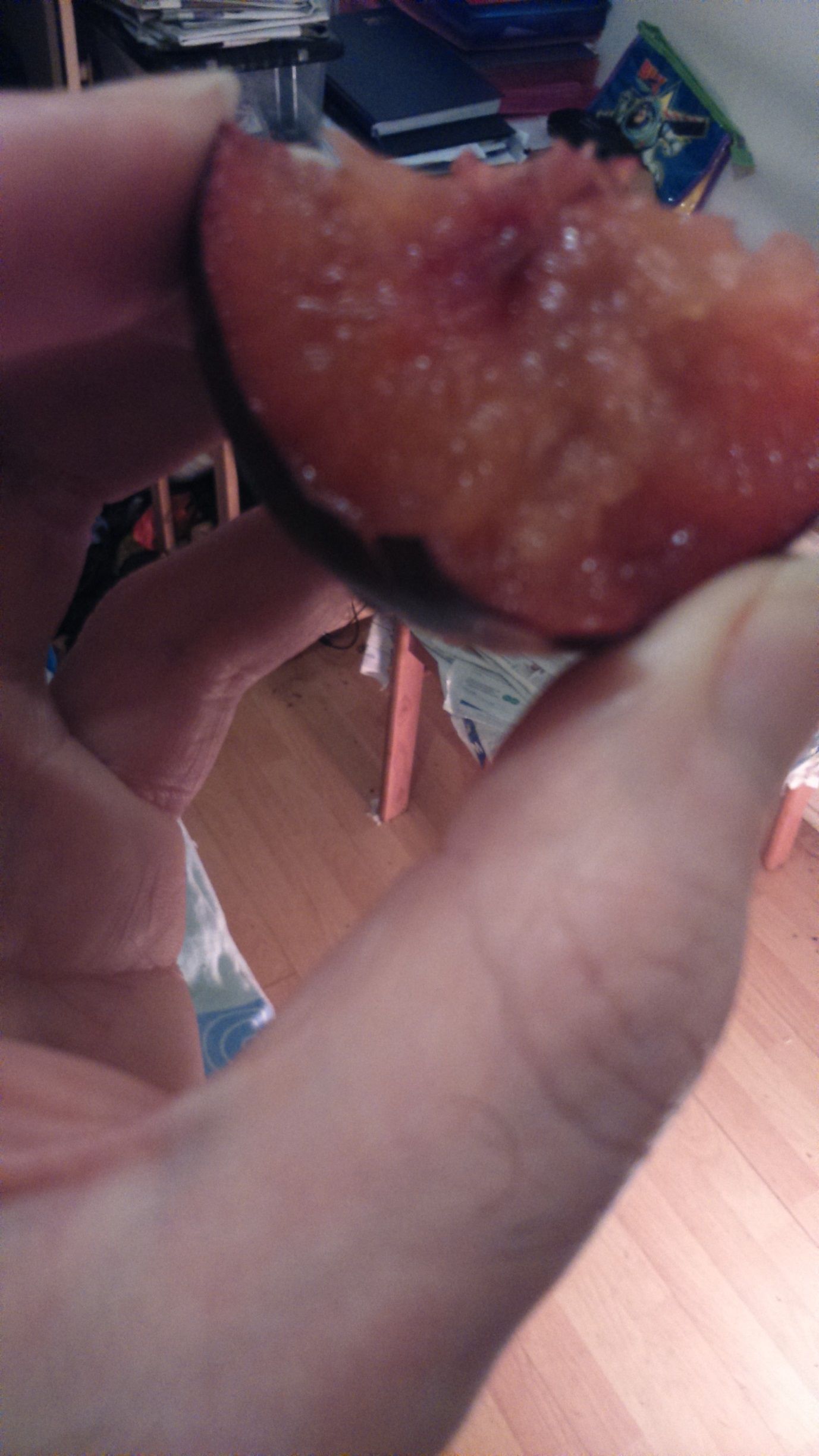 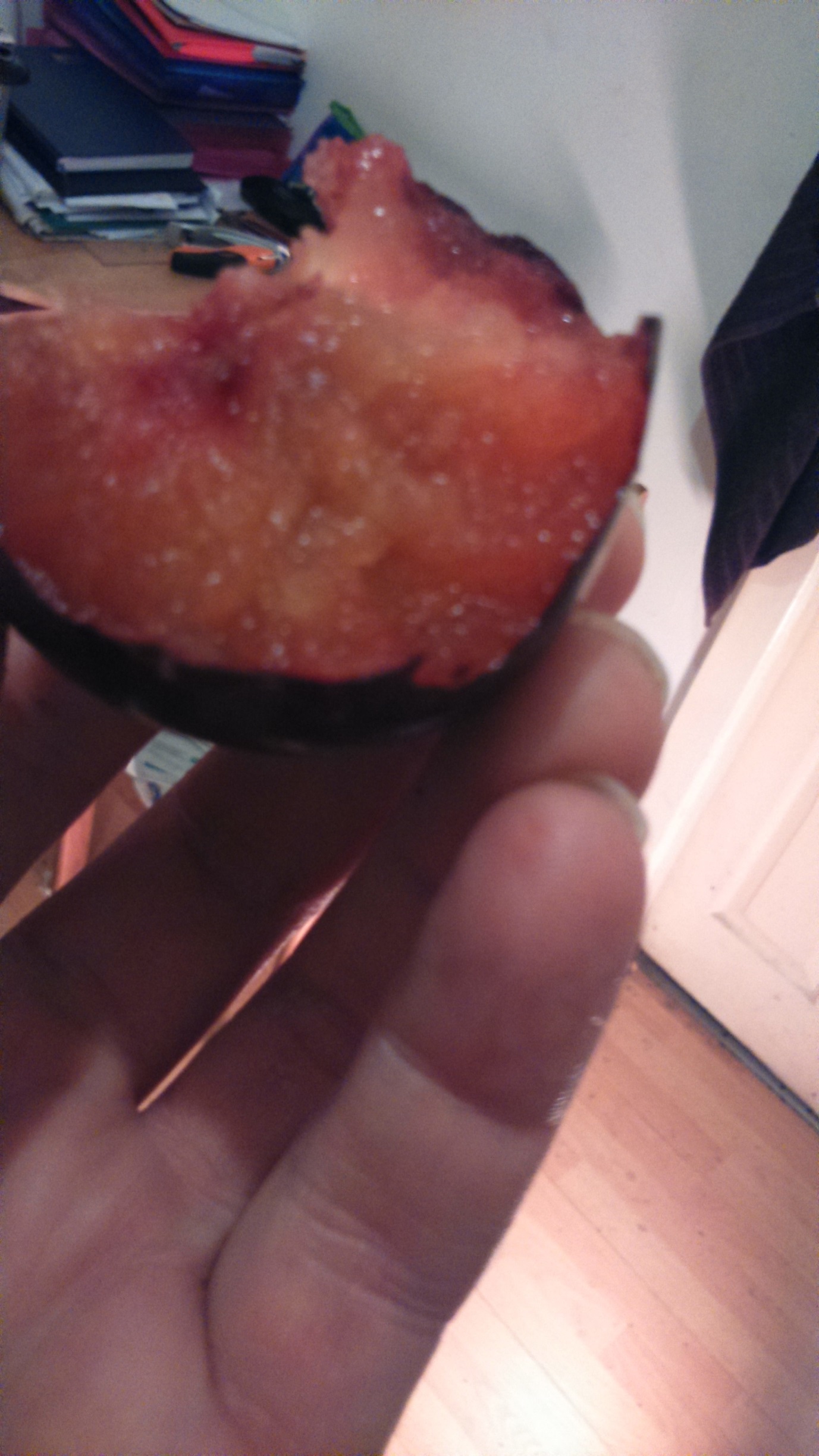 